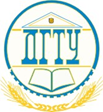 МИНИСТЕРСТВО ОБРАЗОВАНИЯ И НАУКИ РОССИЙСКОЙ ФЕДЕРАЦИИФЕДЕРАЛЬНОЕ ГОСУДАРСТВЕННОЕ БЮДЖЕТНОЕ ОБРАЗОВАТЕЛЬНОЕ УЧРЕЖДЕНИЕ ВЫСШЕГО ОБРАЗОВАНИЯ«ДОНСКОЙ ГОСУДАРСТВЕННЫЙ ТЕХНИЧЕСКИЙ УНИВЕРСИТЕТ»(ДГТУ)Факультет «Сервис и Туризм»Кафедра «Сервис, туризм и индустрия гостеприимства»Рефератпо дисциплине«Духовно-нравственные основы мировых религий»На тему: «Человек и мир в даосизме и его роль в китайской литературе»Выполнила: Киселева Валентина, Ростов-на-ДонуСодержание Введение……………………………………………………. 3 стр. 1. Взаимоотношения личности человека, общества и    государства………………………..……….…………........... 4 стр. 2. Концепция ценностей………………………………….... .5 стр. 3. Жизнь в гармонии с природой……………………..……..6 стр.Заключение……………………………………………… …..7 стр. Список используемой литературы………….……………... 8 стр.ВведениеЧто такое даосизм? Этот вопрос отнюдь не нов, и ответить на него пытались по-разному на протяжении всего существования синологической науки. Даосизм – одно из древне-китайских философско-религиозных учений, возникшее в I-III веках до н.э. Но при этом современность даосизма очевидна. Так как, во-первых, даосизм — это неотъемлемая часть китайской и азиатской культур в общем. Во-вторых, древние китайские учителя боролись с теми же проблемами и обстоятельствами, с которыми мы сталкиваемся и боремся в современном мире. Они жили во времена перемен в культуре. Прежняя основа гармонии перестала существовать. Лао-цзы и Чжуан-цзы пытались найти вероучение, которое помогло бы вернуть культуре утраченную гармонию. Сейчас мы сталкиваемся лицом к лицу с такими же проблемами. В-третьих, эти китайские философы задумывались над вопросами, которые всегда будут актуальны для человечества: в чем смысл жизни? что ждет человека после смерти? Это учение, даже спустя несколько тысяч лет, очень популярно.В настоящее время уже совершенно ясна исключительная социальная и религиозная роль литургического даосизма в китайской традиции. Профессор Торчинов Е. А. является одним из ведущих отечественных исследователей восточной философии и в особенности даосизма. Также Труды таких ученых, как Э. Шефер, М. Сазо, П. Андерсен, М. Поркерт, Н. Жирардо и другие, вместе с весьма существенным вкладом японских ученых (Офути Ниндзи, Есиока Ёситоё, Кубо Норитада, Исии Масако, Идзуцу Тосихико и др.), а также исследования китайских ученых конца 70—80-х гг. внесли весьма ощутимый вклад в изучение даосизма, во многом коренным образом изменив существовавшее представление об этой религии.Рассмотрим несколько задач, которое ставило перед собой учение даосизма, и которые остаются  актуальны и по сей день.Личность человека и обществаКонцепция ценностейЖизнь в гармонии с природойВзаимоотношения личности человека, общества и государстваВ представлениях даосов личность человека является прямым выражением его дэ (силы), или проявленной энергии Дао. В качестве главной цели рассматривается достижение состояния единения с миром, то есть возврат к первоисточнику — Дао. Заметим, что подобное постижение строго индивидуально и не несет никакой социальной составляющей. Даосы ставят во главу угла интересы личности, а не общества. Люди терзаются алчностью,  завистью,  честолюбием.  Правители  угнетают народ, соперничают друг с другом, поднимают войска,  чтобы  захватить  чужие земли. Лао-цзы обращается к царям и полководцам, кричащим о своих  триумфах: "Прославлять себя победой - это значит  радоваться  убийству  людей...  Если убивают многих людей, то  об  этом  нужно  горько  плакать.  Победу  следует отмечать похоронной церемонией".     Ухищрения, которыми китайские учители и наставники  пытаются  облегчить бедственное  состояние  страны,  кажутся  Лао-цзы  смешными.   Они   создают искусственные рамки для человека и только еще дальше уводят  его  от  святой естественностиЧеловеческие знания, науку и просвещение,  обычаи  и  социальные  нормыцивилизации - все это Лао-цзы безоговорочно отметает. Китайскую  идеализацию прошлого он доводит до последнего логического конца, почти до абсурда.  Если вся цивилизация содержит в себе уклонение от истинного Пути, то с ней  нужно расстаться. Мудрец мечтает о возвращении к первобытным временам, когда  люди не знали роскоши, а вместо  алфавита  употребляли  узелки  на  веревках.  Он призывает к опрощению и одновременно высмеивает традиционную государственнуюмудрость.Народ не нужно ни просвещать, ни обременять;  людей  надо  предоставитьсамим себе  и  отдаться  течению  естественного  хода  вещей.  Сама  природаприведет их к благоденствию и блаженству,Концепция ценностейВся природа стремится к  Покою  и  Гармонии,  ибо  мир  есть  лишьвидимое проявление сокровенного духовного истока. Нет более  достойной  цели для человека, как жить с Дао, жить  по  его  законам.  Но  человек  извращает природу, он уклонился от истинного пути. Через всю  поэму  Лао-цзы  проходит мысль о том, что человечество отпало от Истины, заменив  естественный  закон Дао своими измышлениями. Оно оказалось в плену  собственных  страстей.  "Нет большего несчастья,  чем  незнание  границ  своей  страсти,  и  нет  большей опасности, чем  стремление  к  приобретению  богатств",  -  говорит  мудрец.Вообще вся человеческая деятельность представляется Лао-цзы  бесплодной суетой. Люди торопятся, копошатся, мятутся, а Дао пребывает  в  божественной безмятежности. Не двигаясь оно движется, не делая оно творит.  И,  взирая  на него, истинный мудрец отметает от себя соблазн земных забот. Сверхчеловек не ведает мстительных чувств, он воздает добром за зло, ему  незнаком  страх,  ибо  "для  него  не существует смерти".     Сам Лао-цзы был живым примером осуществления своего учения. Он  оставил царский дворец, бросил почетную  службу,  променяв  их  на  жребий  вольного скитальца.Чжуан-цзы утверждал, что человек не должен руководствоваться никакой внешней мотивацией, будь то общественная мораль или ожидание поощрения либо осуждения. Впрочем, такая позиция вовсе не означает, что произвольные поступки непременно являются антиобщественными и совершающий их человек не принимает в расчет интересы окружающих. Смысл немотивированного действия состоит в отсутствии заинтересованности в результатах этого действия.Оппонент Мэн-цзы, Мо-цзы, провозгласил идею вселенской любви и подверг жесткой критике конфуцианскую шкалу ценностей, согласно которой человек должен в первую очередь любить и уважать своих родственников и близких друзей, даже если они не заслуживают такого отношения. Даосский мыслитель Ян Чжу придерживался другой крайности, признавая единственной непреложной ценностной категорией личное благо человека; согласно такой позиции, человек должен следовать двум целям: всячески оберегать свою персону от опасности и стараться прожить как можно дольше. Впрочем, такой логический вывод спорен, а его соответствие основным принципам даосизма сомнительно.Жизнь в гармонии с природойПо утверждению даосов, мир в целом и человек в частности характеризуются тремя видами жизненной энергии: шен (дух), ци (дыхание) и цзин (жизненная субстанция). Во время медитации человек стремится к слиянию микрокосма (Эго) с макрокосмом (мироздание). С этой целью человек должен избавиться от дуалистического восприятия действительности; иными словами, он старается отождествить свое Эго со всей вселенной, то есть избавиться от субъектнообъектного сознания. Следовательно, даосская медитация глубоко мистична. Мистический союз со всем сущим не поддается рациональному объяснению; постижение осуществляется непосредственно через опыт. Таким образом, утверждается фундаментальное положение даосизма, согласно которому изреченное Дао не есть истинное Дао. То, что познается во время медитации, не поддается словесному выражению.Даосы считают, что информация о всей вселенной заложена в каждом человеке. На этот уровень восприятия адепты выходят при помощи медитации. Таким образом, следовать Дао не означает делать что-то противное человеческой природе или перестать ощущать себя как личность. Напротив, истинная природа человека раскрывается по достижении единения с космосом, когда личность начинает ощущать гармонию сфер. Восточной философии не свойственно проводить четкое разграничение между мыслящим Эго и внешним материальным миром, что так характерно для мыслителей Запада (жесткий дуализм Декарта). Согласно западным философам, противопоставляющим Эго внешнему миру, любая попытка мистического опыта неминуемо влечет за собой потерю ощущения собственной личности. На Востоке считают иначе. Как буддисты, так и даосы полагают, что «Я» возникает из всего и находит свое естественное выражение во всем, то есть не имеет самостоятельной и сущностной структуры.Коль скоро все находится в процессе постоянного изменения, идентификация собственного «Я» становится болезненной иллюзией, явным заблуждением, но рано или поздно человек будет вынужден смириться с реальностью перемен. Однако даосизм не склонен предаваться мудрствованиям и акцентирует внимание на практическом осуществлении этой концепции. Человек должен убедиться на собственном опыте в существе вопроса, то есть осознать истинную реальность и почувствовать себя частью потока Дао.Даосская медитация не ставит целью умиротворение человека, в смысле освобождения от дальнейших перемен. Напротив, эта техника развивает в человеке способность и готовность к естественным переменам.ЗаключениеМир даосизма — это мир иллюзорный, вечно ускользающий, символический, но именно благодаря этому он опосредует собой полноту истины. Даосское знание распластывает саму природу, диффузирует её до абсолютного ничто, до “расплывчато-туманного” и “туманно-неопределенного”, до сплошной темноты и одновременно “слепящего сияния” Дао. И в этой символической перспективе, казалось бы, вот-вот должно проступить “бытие истины”, нечто доподлинное, единственно верное в жизни культуры. Но нет — каждый раз конечное и абсолютное оказываются не то что невысказанными, но даже не намеченными, остаются где-то “за кадром” — за словом и даже за мыслью. И благодаря этому древняя китайская религия несет в себе универсальные ценности, не зависящие от времени и пространства, ибо величественной мистерии человеческого духа суждено длиться вечно.Даосизм делает акцент на сближение с природой, соединение с ней в нечтоединое, общее, цельное. Дао же по праву можно назвать  квинтэссенциейфилософии традиционного Китая.  Дао –  как изначальная верховная всеобщность, как великий закон природы и первопричина  всего  сущего,  как высшая абсолютная реальность, из гигантского пути-потока которой рождается феноменальный мир, чтобы, в конце концов, уйти туда же и затем появиться вновь, но уже обновленным.Лучший способ понять, что такое даосизм, - научиться ценить в жизни не умное, даже не доброе, а просто долговечное, неумирающее, что бы то ни было. Мудрость Дао обращена к сердцу каждого человека, и без радостного ибескорыстного душевного отклика, которым держится жизнь каждого существа, стоит немного.Даос живет тем, что живо вовеки; он живет самым надежным - капиталом духа. А это значит, что даосизм есть, прежде всего, оправдание традиции. Список используемой литературы:Васильев Л. С. История религий Востока: Учебное пособие для вузов. М.: Книжный дом, 2006. 702 с.Торчинов Е.А. Даосизм. СПб.: Лань, 1998. 448 с.Мень А. История религии. Том 3. У врат молчания;. 1992Васильев Л.С. Культы, религии и традиции в Китае. М.: Наука, 1970. 480 с.